23.11.2022г на базе МБДОУ д/с «Теремок» п.Зеленолугский прошла акция  «С мамой по безопасной дороге». В акции приняли участие  35 дошкольников ( 6 человек -команда ЮПИД). Также в акции приняли участие родители 35 человек. В рамках акции были проведены беседы, дидактические игры, флешмоб с участием команды ЮПИД. Совместно с  инициативной группой Родительский патруль   вручили памятки-листовки о соблюдении правил безопасности на дорогах. 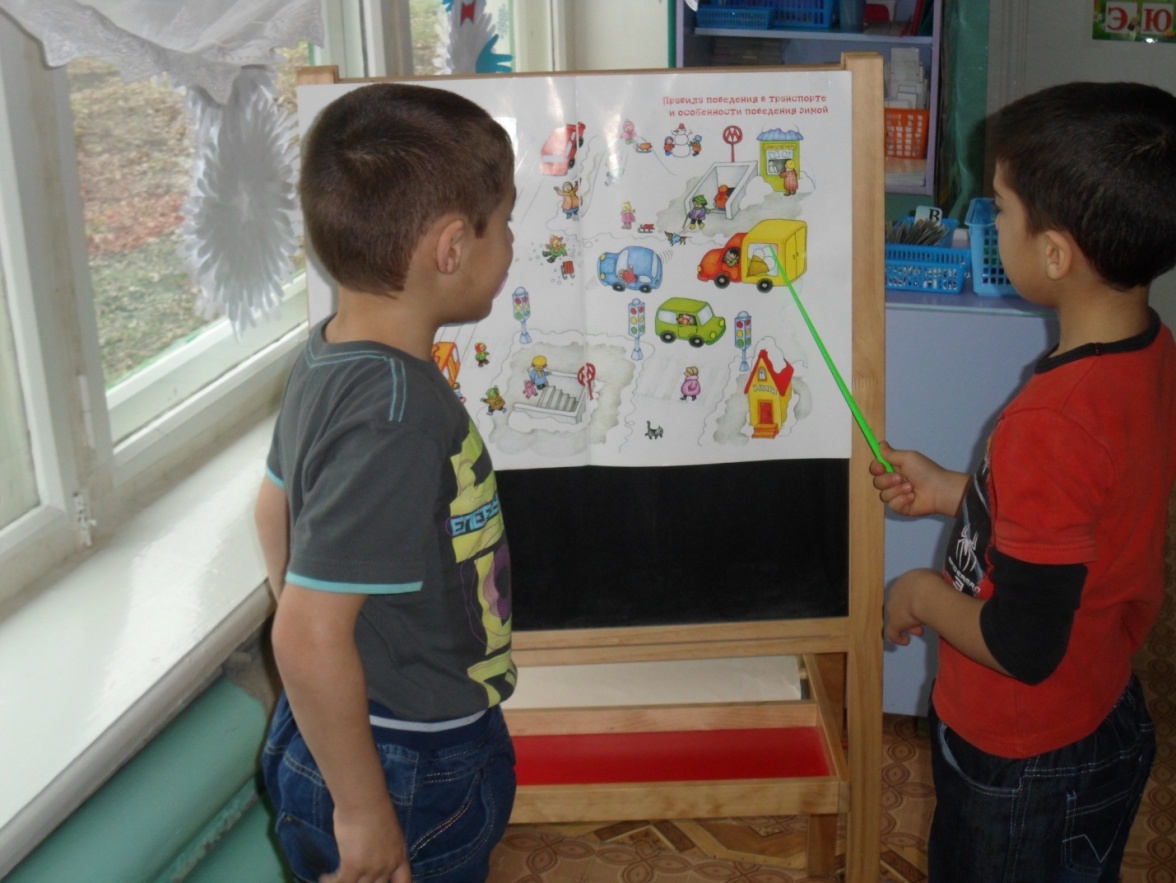 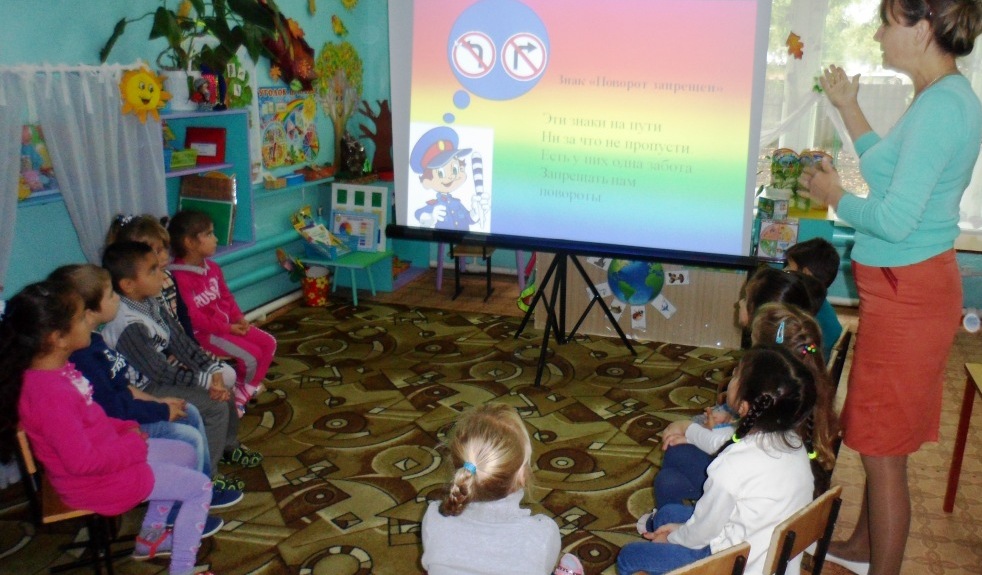 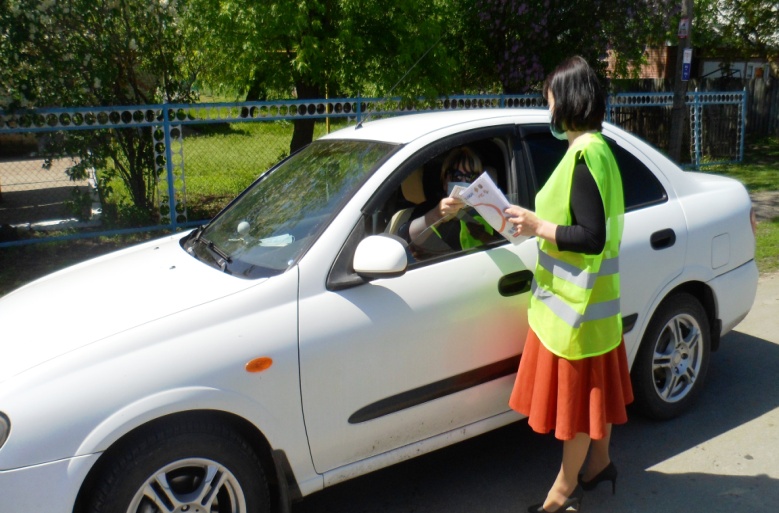 